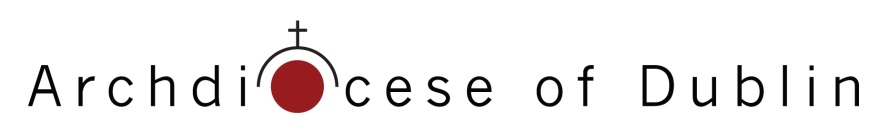 Guidelines for completing Vetting Invitation Form (NVB 1)Please read the following guidelines before completing this form.Roles for which vetting is requiredPlease tick the appropriate box on the form If you feel that a volunteer who does not fit in any of the above categories should be vetted, please phone our office with details of the role, before asking the volunteer to complete the NVB1 Form.Under Sec 26(b) of the National Vetting Bureau (Children and Vulnerable Persons) Acts 2012 to 2016, it is an offence to make a false statement for the purpose of obtaining a vetting disclosure.Role being vetted for:	Please tick as applicableThe applicant has provided documentation to validate their identity in accordance with the National Vetting Bureau (Children and Vulnerable Persons) Act 2012 to 2016.  Witness name (block)	     ____________________________Witness signature	     ____________________________   Date ___________The applicant has provided documentation to validate their identity in accordance with the National Vetting Bureau (Children and Vulnerable Persons) Act 2012 to 2016 to the above named witness/to me.Parish Priest signature    ____________________________   Date ___________The Form must be completed in full using BLOCK CAPITALS and writing must be clear and legible.All applicants are required to provide documents to validate their identity.If the applicant is under 18 years of age, a completed NVB 3 - Parent\Guardian Consent Form will also be required.  Please note that minors should not use their own personal email address and phone number.  These contact details must be their parent/guardian’s.  Personal DetailsInsert details for each field, allowing one block letter per box.The invitation to the e-vetting website will be sent to the email address provided in Section 1.The current address means the address you are now living at.The address fields should be completed in full, including Eircode/Postcode. No abbreviations.Declaration of ApplicationThe applicant must confirm their understanding and acceptance of the two statements by signing the application form at Section 2 and ticking the box provided.Minister of the LiturgySacramental PreparationMinister of the EucharistHospitality MinistryVisitation MinistryMusic MinistryCollectors at massIncludes:Readers / Lay preachersChildren’s liturgy/ prayer group leadersAltar server leaders/ helpersSacristan/ Masters of CeremoniesIncludes:You shall be my witnessDo this in memory of me (leaders only)Baptism teamsFuneral teamsIncludes:Eucharist MinistersExtraordinary Eucharistic ministersIncludes:Welcoming team/ greeting ministriesIncludes:Bereavement team i.e. Bethany GroupHome visitation teamDoor to door collectorsIncludes:All choir members/ incl. gospel choir & folk groupMusiciansCantorsArchdiocese of DublinChild Safeguarding & Protection ServiceHoly Cross Diocesan CentreClonliffe RoadDublin 3Ref:Archdiocese of DublinChild Safeguarding & Protection ServiceHoly Cross Diocesan CentreClonliffe RoadDublin 3Form NVB Vetting InvitationForename(s):Middle Name:Surname:Date Of Birth:DD/MM/YYYYEmail Address:Email Address:Contact Number:Contact Number:Current Address:Current Address:Current Address:Current Address:Line 1:Line 1:Line 2:Line 2:Line 3:Line 3:Line 4:Line 4:Line 5:Line 5:Eircode/Postcode:Eircode/Postcode:Minister of the LiturgySacramental Preparation VolunteerMinister of the EucharistHospitality MinistryVisitation MinistryMusic MinistryCollectors at MassI have provided documentation to validate my identity as required andI consent to the making of this application and to the disclosure of information by the National Vetting Bureau to the Liaison Person pursuant to Section 13(4)(e) National Vetting Bureau (Children and Vulnerable Persons) Acts 2012 to 2016. Please tick box I have provided documentation to validate my identity as required andI consent to the making of this application and to the disclosure of information by the National Vetting Bureau to the Liaison Person pursuant to Section 13(4)(e) National Vetting Bureau (Children and Vulnerable Persons) Acts 2012 to 2016. Please tick box I have provided documentation to validate my identity as required andI consent to the making of this application and to the disclosure of information by the National Vetting Bureau to the Liaison Person pursuant to Section 13(4)(e) National Vetting Bureau (Children and Vulnerable Persons) Acts 2012 to 2016. Please tick box Applicant’sSignature:    Date:DD/MM/YYYYNote: Please return this form to the above named organisation.  An invitation to the e-vetting website will then be sent to your Email address.Note: Please return this form to the above named organisation.  An invitation to the e-vetting website will then be sent to your Email address.Note: Please return this form to the above named organisation.  An invitation to the e-vetting website will then be sent to your Email address.Note: Please return this form to the above named organisation.  An invitation to the e-vetting website will then be sent to your Email address.Note: Please return this form to the above named organisation.  An invitation to the e-vetting website will then be sent to your Email address.Note: Please return this form to the above named organisation.  An invitation to the e-vetting website will then be sent to your Email address.Note: Please return this form to the above named organisation.  An invitation to the e-vetting website will then be sent to your Email address.Note: Please return this form to the above named organisation.  An invitation to the e-vetting website will then be sent to your Email address.Note: Please return this form to the above named organisation.  An invitation to the e-vetting website will then be sent to your Email address.Note: Please return this form to the above named organisation.  An invitation to the e-vetting website will then be sent to your Email address.Note: Please return this form to the above named organisation.  An invitation to the e-vetting website will then be sent to your Email address.Note: Please return this form to the above named organisation.  An invitation to the e-vetting website will then be sent to your Email address.Note: Please return this form to the above named organisation.  An invitation to the e-vetting website will then be sent to your Email address.Name of ParishContact Person (Parish Priest)Address of Parish Parish Priest Secure Email Contact No.  